Муниципальное бюджетное общеобразовательное учреждениеначальная общеобразовательная школа села Ленино имени Героя Советского Союза Степана Савельевича  Гурьева Липецкого  муниципального района Липецкой областиКвест с родителями и детьми старшей группы«Знатоки безопасности»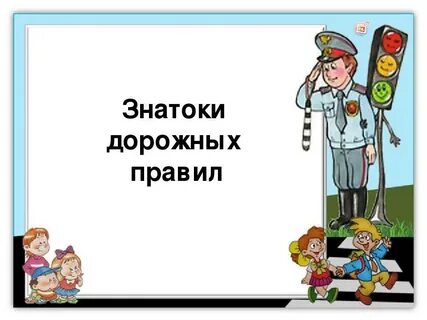 Подготовила: Гончарова Т. С. Ленино2022 г.Цель: актуализация знаний детей и родителей по основам безопасности жизнедеятельности.Задачи:1.Формировать основы безопасной грамотности у детей и родителей, представления детей по правилам безопасного поведения в окружающем мире.2. Развивать умение взаимодействовать со взрослыми и сверстниками: умение договариваться, слаженно соревноваться в командах.3. Воспитывать навыки осторожного и осмотрительного поведения дома, на улице и в природе, бережное и доброе отношение к друг к другу.Вид квеста: линейный.Итог квеста: игроки, выполняя задание, получают жетоны, в конце игры, если команда получила 4 жетона, получают медали «Знаток безопасного поведения!»Оборудование:- жетоны двух цветов для деления участников на команды;- маршрутные листы двух цветов;- 4 стола с названиями станций на бумаге разного цвета; клей – карандаш;- карточки с загадками на тему пожарной безопасности;- предметы, необходимые пожарному для работы (для игры «Помоги пожарному найти потерянные вещи»);- сигналы красного и зеленого цвета для игры «Опасно - не опасно»;- мяч для игры «Съедобное - несъедобное»;- карточки с правилами безопасного поведения в лесу;- карточки для игры «Полезные и вредные продукты»;- кочки для игры «Не намочи ноги» (на одну меньше от количества участников);- 2 корзины, кубики трёх цветов: красные, жёлтые и зелёные  для игры - эстафеты «Светофорики»;- жезл регулировщика, бубен, песочные часы;- медали «Знаток безопасного поведения!» по количеству участников (детей);- CD – плеер, аудиозапись песни «Вместе весело шагать…», детских песен на тему безопасности.Содержание квеста:Родители и дети делятся на 2 команды методом жеребьёвки по цвету жетонов (маршрутных листов), получивших при входе. Каждой команде выдается маршрутные листы двух цветов, на которых изображены тропинки, по которым они будут двигаться, выполняя задания и получая след определенного цвета тропинки. Все задания выполняются на время. Выполнив одно задание и получив след определенного цвета, команда переходит к выполнению задания следующей тропинки (к следующему столу). Задания для команд одинаковые. Участники игры проходят по 4 тропинкам - 4 стихиям:- огонь (тропинка оранжевого цвета) – станция «Пожарная»;- земля (тропинка коричневого цвета) – станция «Лесная» (безопасность в лесу и на природе);- вода (тропинка голубого цвета) – станция «Водная» (безопасность на воде);- воздух (тропинка белого цвета) – станция «Здоровье»;- финальная станция «Дорожная» (безопасность на дорогах).- Добрый вечер,  дети и взрослые! Сегодня мы с вами отправимся в Страну  Правил Безопасности, знание которых очень важно для каждого человека. Нас ждут неизведанные тропинки, по которым мы будем двигаться, узнавая что-то новое. Участвует в игре 2 команды. Участникам выдаются задания и все отправляются по маршрутным листам.Есть правила на свете, должны их знать все дети.Сейчас отправимся мы в путь, в страну, где правила живут.(звучит песня «Вместе весело шагать…»)Правила игры: каждая команда получает маршрутный лист с  четырьмя тропинками, по которым следует пройти, чтобы добраться до финальной станции «Дорожная». На каждой станции вам отводится время – 10 минут, за которое вы  должны выполнить задание и получить  следы четырех тропинок, стихий. В конце игры, те команды, которые получили следы 4 стихий, смогут обменять их на приз (медаль «Знаток безопасного поведения»). Время начала и конца выполнения задания будут определять песочные часы. Станция «Пожарная»
   Вы пришли на станцию  «Пожарная»,  стихия – огонь.Миллионы лет назад люди научились добывать огонь. И с тех времен он стал верным спутником человека. К огню люди относились с уважением, боялись его и считали подарком богов. Сегодня без огня нам тоже не обойтись. И в добрых руках человека, умеющего обращаться с огнем, он тоже добрый; но может оказаться и очень опасным.Как называется профессия людей, борющихся с огнем? (пожарные) Кто из вас знает, по какому номеру звонить в пожарную службу? (Смело трубку в руки взять, «01» суметь набрать) А из – за чего случаются пожары? (пожары возникают, если не соблюдаются правила пожарной безопасности: оставляются без присмотра включенными телевизор, компьютер, электрические плиты, утюг; если играть со спичками, шалить с огнем).Вам предстоит отгадать загадки (задание №1)1. Заклубился дым угарный, гарью комната полна.Что пожарный надевает? Без чего никак нельзя? (Противогаз) 2. Смел огонь, они смелее, он силен, они сильнее,Их огнем не испугать, им к огню не привыкать! (Пожарные) 3. Рыжий зверь в печи сидит, он от злости ест дрова,Целый час, а, может два, ты его рукой не тронь, искусает всю ладонь. (Огонь) 4. Висит- молчит, а перевернешь, шипит, и пена летит (Огнетушитель) 5. На кухне – пьезо зажигалка, надежней спичек та «мигалка».Нажмешь на этот инструмент - она родится в сей момент. (Искра) 6. В деревянном домике проживают гномики.Уж такие добряки - раздают всем огоньки. (Спички) 7. По тропинкам я бегу, без тропинки не могу.Где меня, ребята, нет, не зажжется в доме свет. (Ток) Игра «Помоги пожарному найти потерянные вещи» (участники на время отбирают предметы, необходимые пожарному для работы).Молодцы! Вы получаете след оранжевого цвета, стихии «огня»,  и можете дальше отправляться по тропинке, на следующую станцию, которая указана в маршрутном листе.Станция «Лесная – безопасность в лесу и на природе» (тропинка коричневого цвета).Ребята, на станции «Лесная» поговорим о безопасности в лесу. Станция «Лесная»  - стихия земля. Лес густой, дремучий, таинственный и очень щедрый. Он угощает нас своими дарами. - Какие дары дарит нам лес? (грибы, ягоды). Какие они бывают? (съедобные и несъедобные)Команда располагается по кругу, ведущий бросает мяч и начинается игра «Съедобное - несъедобное» (родители и дети стоят парами, помогая друг другу с ответами). - Что в лесу делать нельзя? (шуметь, ломать деревья, пинать грибы, оставлять мусор).Игра «Собери правила безопасного поведения в лесу» Из предложенных сюжетных картинок  нужно выбрать, те, которые определяют правильное поведение в лесу. С заданием вы справились, и получаете след коричневого цвета стихии «земля». Отправляйтесь  дальше по коричневой тропинке на следующую станцию, которая указана в вашем маршрутном листе.Станция «Здоровье» (тропинка белого цвета).Девчонки и мальчишки, а также и родители, вы пришли на станцию «Здоровье» - это белая тропинка стихии «Воздух».- Скажите, пожалуйста, что необходимо делать, чтобы быть здоровым? (делать утром зарядку, мыть руки перед едой, закаляться, заниматься физкультурой и спортом, правильно питаться, и соблюдать режим дня.)Для здоровья очень важно и питаться правильно. Давайте, поиграем в игру «Полезные и вредные продукты», каждый из вас попробует собрать корзинки с полезной едой и вредной. Задача участников - рассортировать картинки с полезной и вредной едой, и вещи, не относящиеся к теме игры.Участники получают след белого цвета стихии «воздух» и отправляются по белой тропинке на следующую станцию.Станция  «Водная» (безопасность на воде, тропинка голубого цвета).Ребята, вы находитесь на станции «Водная», стихия - вода. На этой станции мы вспомним о правильном, безопасном поведении на воде. Много неприятностей происходит с теми людьми, которые их не знают.Игра  «Опасно - не опасно», возьмите в руки два сигнала, красный и зеленый, ответ «опасно» - красный сигнал,  «не опасно» - зеленый.- Ходить на водоем без сопровождения взрослых?- Играть в местах, откуда можно упасть в воду?- Заплывать далеко от берега на надувном матрасе?- Выходить на тонкий лед?- Кричать в шутку «тону»?- Бросать мусор в воду? (стекло, палки, банки и т. п.)- Плавать под присмотром взрослых?- Плавать в спасательном жилете, круге, нарукавниках?Отгадайте загадку:Все обходят это место: здесь земля как будто тесто,Здесь осока, кочки, мхи… Нет опоры для ноги. (Болото)Игра «Не намочи ноги». По кругу разложены кочки, на одну меньше чем участников команды,  пока звучит музыка, участники двигаются по кругу, по сигналу, участникам нужно занять кочку. Кто не успел, проговариваем (Имя…) не зевай, быстро место занимай! Молодцы! Все задания выполнили, получаете след голубого  цвета стихии «вода» и отправляетесь  на следующую станцию, которая указана в маршрутном листе.Финальная станция «Дорожная» (безопасность на дорогах). Обе команды собираются вместе.Для команд предлагается  игра - эстафета «Светофорики»В корзинах лежат кубики трёх цветов: красные, жёлтые и зелёные. По сигналу первый бежит, взяв зелёный кубик, ставит его у сигнальной черты и возвращается к своей команде. Второй участник бежит, взяв жёлтый кубик, и ставит его поверх зелёного. Третий участник команды бежит с красным кубиком и заканчивает строительство светофорика. И так, пока не закончатся все кубики.Участники выстраиваются в круг, проводится игра  «Передай жезл!»
Жезл регулировщика передается игроку слева. Передача идёт под бубен. Как только бубен перестает звучать, тот, у кого оказывается жезл, получает вопрос и отвечает с помощью него: «Запрещается – разрешается»:• Переходить дорогу на красный свет /запрещается;• Кататься на самокате во дворе /разрешается;• Кататься на самокате по проезжей части /запрещается;• Вести самокат за руль по пешеходному переходу /разрешается;• Ездить, не держась за руль /запрещается;• Переходя дорогу посмотреть сначала налево, затем направо /разрешается;• Ехать на самокате и петь песню /запрещается;• Уважать правила дорожного движения /разрешаетсяПравила движения – законы улиц и дорог. Их обязан знать и выполнять каждый. Каждому из нас приходится переходить улицу. Мы пользуемся общественным транспортом, некоторые из вас являются водителями велосипедов – все это делает нас участниками дорожного движения. Каждый должен правила знать и самое главное – их соблюдать!- Что бы было всё в порядке, поиграем мы в загадки. 
Если с нами вы согласны, громко крикнете в ответ:
игра «Это я, это я, это все мои друзья».
И похлопайте в ладоши дружно - для веселья это нужно!
Если нет, тогда молчите и ногами топочите!»
Кто из вас идёт вперёд
Только там, где пешеходный переход? (Это я, это я, это все мои друзья)
Кто из вас в автобусе тесном
Уступил старушке место? (Это я, это я, это все мои друзья)
Кто бежит вперёд так скоро,
Что не видит светофора? (Дети молчат)
Знает кто, что свет зелёный означает:
По дороге каждый смело пусть шагает? (Это я, это я, это все мои друзья)
Кто вблизи проезжей части
Весело гоняет мячик? (Дети молчат)Ребята и взрослые, вот и закончилась наша игра по правилам безопасного поведения. Вы старались, отвечали, мы за вас спокойны, что вы знаете все правила и никогда их не нарушаете, поэтому с гордостью хотим вручить, медали победителей квест – игры: «Знаток правил безопасного поведения».  На медалях сзади: Знаешь все про безопасность,Правильно себя ведешь,Стороной пройдет опасность,Правило не подведет.Эти правила надо знать,Все их строго соблюдать! Всем удачи и большое спасибо за участие!